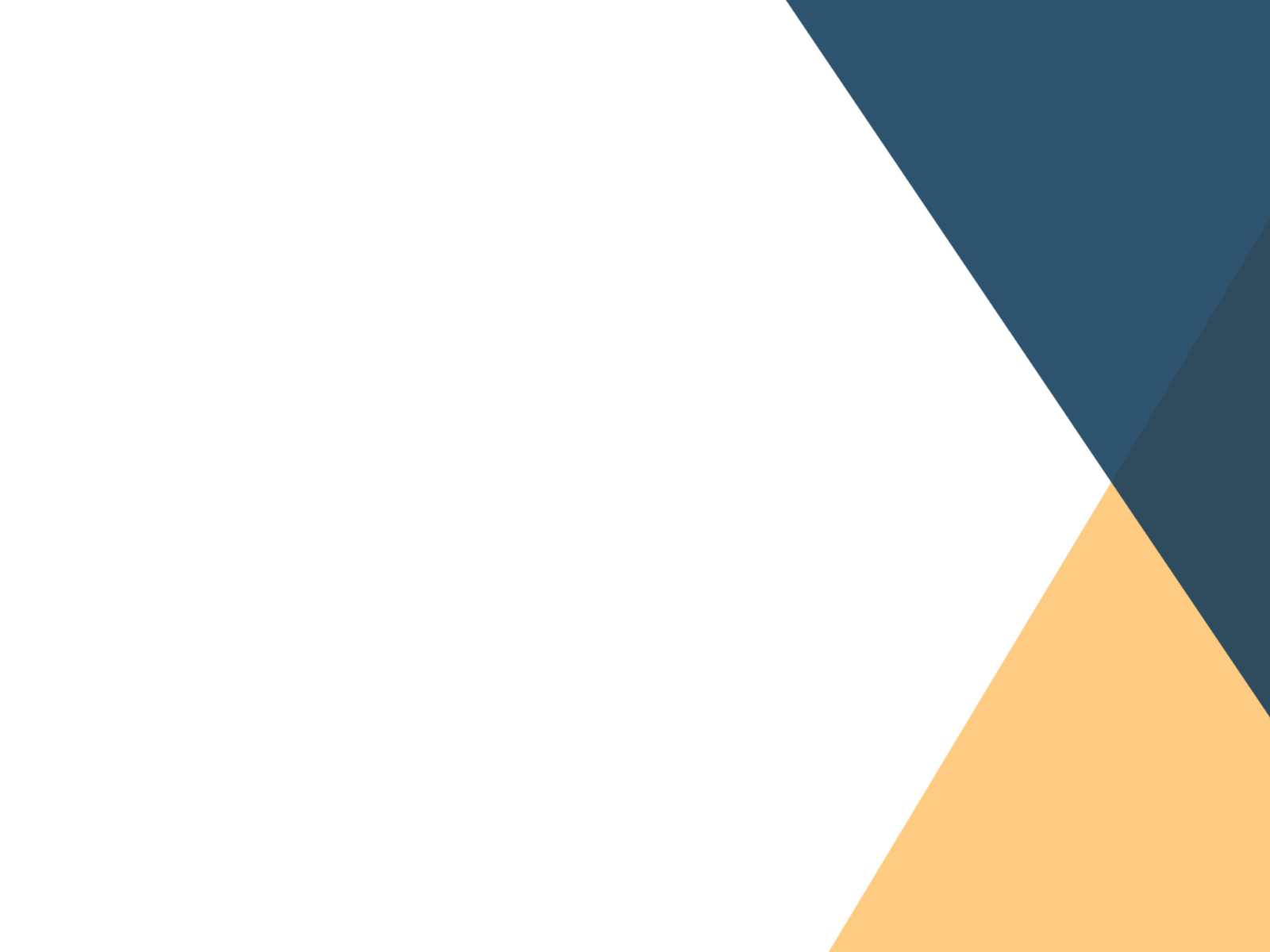 Certificate of AppreciationINSERT SERVICE NAME

would like to acknowledge & THANK
Insert team member FOR HIS/HER WONDERFUL CONTRIBUTION TO OUR EARLY LEARNING SERVICECertificate of AppreciationINSERT SERVICE NAME

would like to acknowledge & THANK
Insert team member FOR HIS/HER WONDERFUL CONTRIBUTION TO OUR EARLY LEARNING SERVICECertificate of AppreciationINSERT SERVICE NAME

would like to acknowledge & THANK
Insert team member FOR HIS/HER WONDERFUL CONTRIBUTION TO OUR EARLY LEARNING SERVICE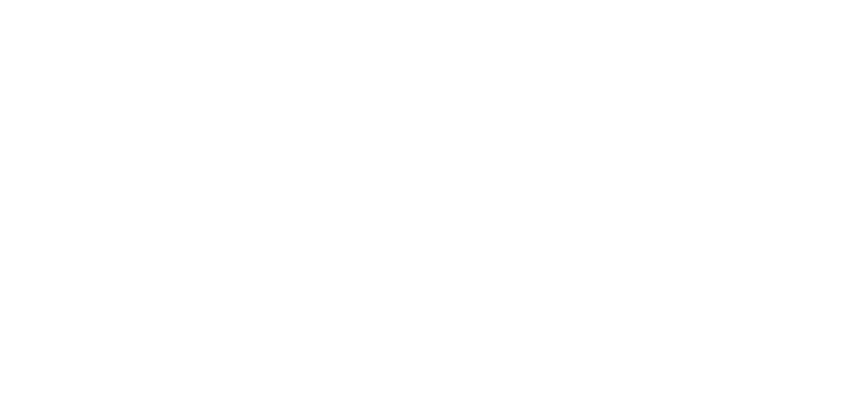 SIGNATURESIGNATURE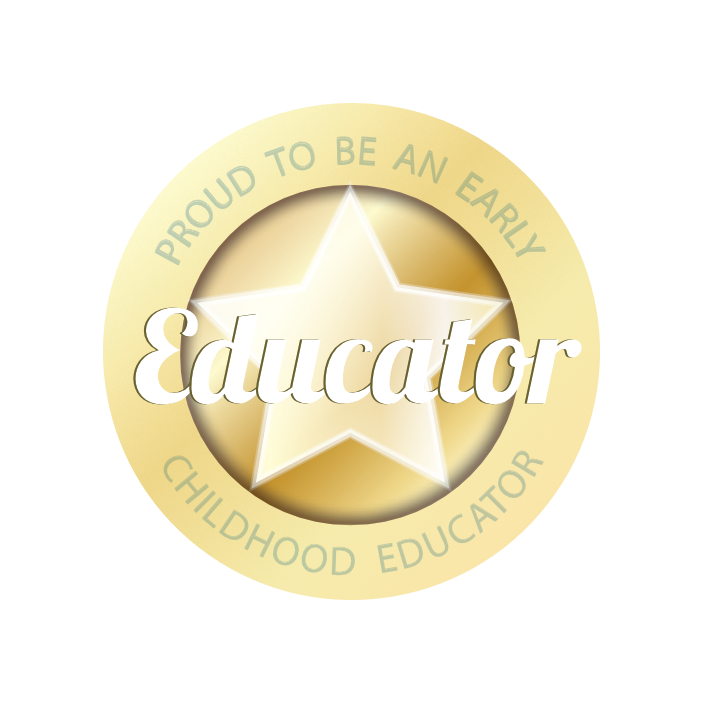 